Northern Lights Word Search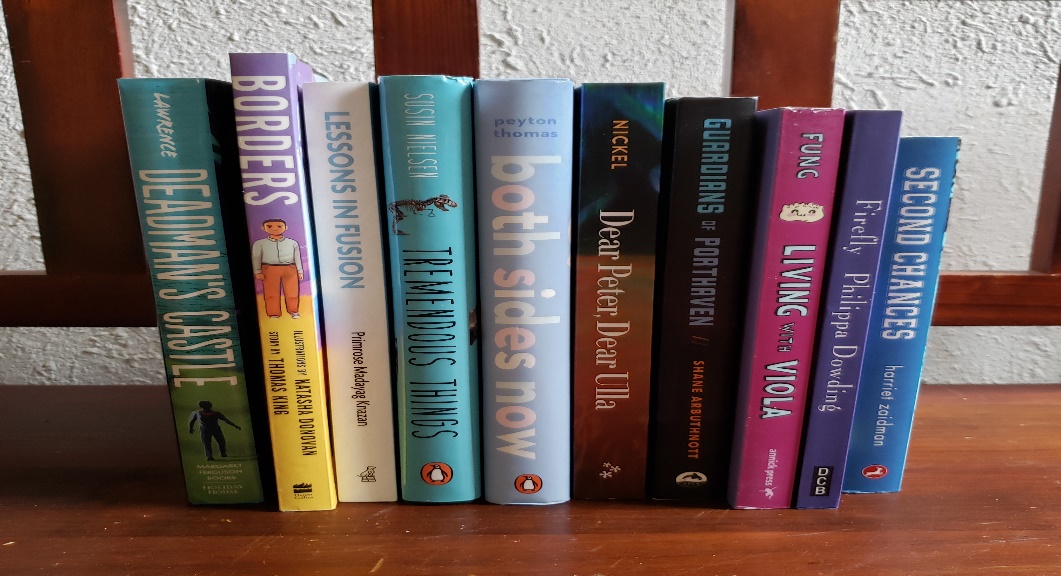 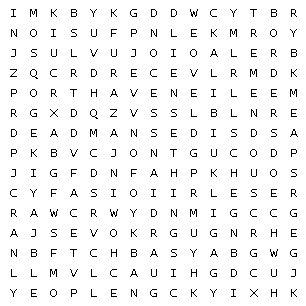 Borders                                   Castle                                         ChancesFusion                                     Dear                                           Firefly   Living                                      Guardians                                   LessonsDeadman                                Porthaven                                   SecondSides                                       Things                                        Tremendous